Allegato 1 (Domanda esame di stato 2023/2024)DOMANDA ESAMI DI STATOAnno scolastico 2023/2024AL DIRIGENTE SCOLASTICOI.I.S.S. " L. B. ALBERTI " ROMAIl/La sottoscritto/a  			  nato/a			 il 	, residente a 		, iscritto/a alla classe 5^  sez.         indirizzo di studio 	di codesto istitutoCHIEDEdi essere ammesso, nella sessione unica d'esame per il corrente anno scolastico 2023/24, all'esame di Stato conclusivo del corso di studi. Allega alla presente: DIPLOMA ORIGINALE DI LICENZA MEDIA  	 RICEVUTA PAGAMENTO € 12.09                         Roma ,  	Firma dell'alunno/a  	 Firma del genitore (se alunno/a minorenne)  	Allegato 2 (Informativa Privacy)AGLI STUDENTI MAGGIORENNIInformativa ex artt. 2-bis, 2-ter, 2-quater, 2-quinquies, 2-sexie D.Lgs. n.196/2003, modificato da D.Lgs. 101/2018 e art. 12 e seguenti del Regolamento Europeo 2016/679, per il trattamento dei dati personali degli alunni e delle famiglieGentile Signore/a,secondo le disposizioni del Decreto Legislativo 30 giugno 2003, n. 196 (“Codice in materia di protezione dei dati personali”) nel seguito indicato sinteticamente come Codice e del Regolamento Europeo 2016/679, nel seguito indicato sinteticamente come Regolamento, il trattamento dei dati personali che riguardano i componenti della sua famiglia sarà improntato ai principi di liceità e trasparenza, a tutela della vostra riservatezza e dei vostri diritti.Le forniamo, quindi, le seguenti informazioni sul trattamento dei dati più sopra menzionati:nel corso del rapporto con la presente Istituzione scolastica, i dati personali verranno trattati dal personale della scuola nell’ambito delle finalità istituzionali, che sono quelle relative all’istruzione ed alla formazione degli alunni e quelle amministrative ad esse strumentali, così come definite dalla normativa vigente (R.D. n. 653/1925, D.Lgs. n. 297/1994, D.P.R. n. 275/1999; Decreto Interministeriale 1 febbraio 2001, n.  44 e le norme in materia di contabilità generale dello Stato; Legge n. 104/1992, Legge n. 53/2003, D.Lgs. n. 165/2001, Dlgs 196/2003 e Regolamento Europeo 2016/679, D.M 305/2006; Dlgs 76/05; Dlgs 77/05; Dlgs 226/05; Dlgs 82/2005, D.Lgs. n. 151/2001, i Contratti Collettivi di Lavoro Nazionali ed Integrativi stipulati ai sensi delle norme vigenti; D.P.C.M. 23 febbraio 2006 n. 185 fatto salvo quanto disposto dal Dlgs 66/2017; D.P.R. 20 marzo 2009,n.89; Legge 170 dell'8.10.2010; D.M. n. 5669 12 luglio 2011; DPR 28 marzo 2013 n.80, Dlgs 33/2013, DL 12 settembre 2013, n.104, convertito, con modificazioni, dalla Legge 8 novembre 2013, n. 128, Legge 13 luglio 2015 n. 107 e relativi decreti applicativi e tutta la normativa richiamata e collegata alle citate disposizioni);i dati personali definiti come “dati sensibili” o come “dati giudiziari” dal Codice e i dati previsti dagli art. 9 e 10 del Regolamento saranno trattati esclusivamente dal personale della scuola, appositamente incaricato, secondo quanto previsto dalle disposizioni di legge e di regolamento citate al precedente punto 1 e nel rispetto del principio di stretta indispensabilità dei trattamenti. Le ricordiamo che i dati sensibili sono quei dati personali “idonei a rivelare l'origine razziale ed etnica, le convinzioni religiose, filosofiche o di altro genere, le opinioni politiche, l'adesione a partiti, sindacati, associazioni od organizzazioni a carattere religioso, filosofico, politico o sindacale, nonché i dati personali idonei a rivelare lo stato di salute e la vita sessuale”. I dati giudiziari sono quei dati personali idonei a rivelare provvedimenti di cui all'articolo 3, comma 1, lettere da a) a o) e da r) a u), del D.P.R. 14 novembre 2002, n. 313, in materia di casellario giudiziale, di anagrafe delle sanzioni amministrative dipendenti da reato e dei relativi carichi pendenti, o la qualità di imputato o di indagato ai sensi degli articoli 60 e 61 del codice di procedura penale;i dati personali potranno essere comunicati a soggetti pubblici (quali, ad esempio, ASL, Comune, Provincia, Ufficio scolastico regionale, Ambiti Territoriali, organi di polizia giudiziaria, organi di polizia tributaria, guardia di finanza, magistratura) nei limiti di quanto previsto dalle vigenti disposizioni di legge e di regolamento e degli obblighi conseguenti per codesta istituzione scolastica; i dati relativi agli esiti scolastici degli alunni potranno essere pubblicati mediante affissione all’albo della scuola nei limiti delle vigenti disposizioni in materia;3 Bis. i dati personali più sopra evidenziati potranno essere trattati, solo ed esclusivamente per le finalità istituzionali della scuola, anche se raccolti non presso l'Istituzione scolastica ma presso il Ministero dell'Istruzione e le sue articolazioni periferiche, presso altre Amministrazioni dello Stato, presso Regioni e enti locali, presso Enti con cui la scuola coopera in attività e progetti previsti dal Piano Triennale dell'Offerta Formativa;i dati da Lei forniti potranno essere comunicati a terzi soggetti che forniscono servizi a codesta Istituzione scolastica quali, a titolo esemplificativo, agenzie di viaggio e strutture ricettive (esclusivamente in relazione a gite scolastiche, viaggi d’istruzione e campi scuola), imprese di assicurazione (in relazione a polizze in materia infortunistica), eventuali ditte fornitrici di altri servizi (quali ad esempio servizi di mensa, software gestionali, registro elettronico, servizi digitali, ecc). La realizzazione di questi trattamenti costituisce una condizione necessaria affinché l’interessato possa usufruire dei relativi servizi; in caso di trattamenti continuativi, le ditte in questione sono nominate responsabili del trattamento, limitatamente ai servizi resi;si fa inoltre presente che è possibile che: foto di lavori e di attività didattiche afferenti ad attività istituzionali della scuola inserite nel Piano Triennale dell'Offerta Formativa (quali ad esempio foto relative ad attività di laboratorio, visite guidate, premiazioni, partecipazioni a gare sportive, ecc.) vengano pubblicate sul sito istituzionale e/o sul giornalino della scuola; vengano effettuate durante l'anno foto di classe; vengano effettuate riprese, da parte della scuola, di alcune attività didattiche e istituzionali.In caso di pubblicazione di immagini e/o video sul sito istituzionale il trattamento avrà natura temporanea dal momento che le suddette immagini e video resteranno sul sito solo per il tempo necessario per la finalità cui sono destinati. Nei video e nelle immagini di cui sopra i minori saranno ritratti solo nei momenti “positivi” (secondo la terminologia utilizzata dal Garante per la protezione dei dati personali e dalla Carta di Treviso del 5 ottobre 1990 e successive integrazioni) legati alla vita della scuola: apprendimento, recite scolastiche, competizioni sportive, ecc.Si fa presente che per ulteriori informazioni e delucidazioni, o per segnalare la volontà di non aderire a determinate iniziative o servizi tra quelli indicati ai punti 4 e 5 del presente documento, è possibile rivolgersi al responsabile interno del trattamento dei dati personali della scuola, indicato al punto 13 del presente atto;ad eccezione di quanto previsto ai punti 4 e 5 del presente documento, il conferimento dei dati richiesti e il conseguente trattamento sono obbligatori, in quanto previsti dalla normativa citata al precedente punto 1; l'eventuale rifiuto a fornire tali dati potrebbe comportare il mancato perfezionamento dell’iscrizione e l’impossibilità di fornire all’alunno tutti i servizi necessari per garantire il suo diritto all’istruzione ed alla formazione;il trattamento sarà effettuato sia con strumenti cartacei che elettronici, nel rispetto delle misure di sicurezza indicate dal Codice e delle altre individuate ai sensi del Regolamento; i dati verranno conservati secondo le indicazioni delle Regole tecniche in materia di conservazione digitale degli atti definite da AGID e nei tempi e nei modi indicati dalle Linee Guida per le Istituzioni scolastiche e dai Piani di conservazione e scarto degli archivi scolastici definiti dalla Direzione Generale degli Archivi presso il Ministero dei Beni Culturali;i dati sensibili e giudiziari non saranno oggetto di diffusione; tuttavia, alcuni di essi potranno essere comunicati ad altri soggetti pubblici nella misura strettamente indispensabile per svolgere attività istituzionali previste dalle vigenti disposizioni in materia sanitaria, previdenziale, tributaria, giudiziaria e di istruzione, nei limiti previsti dal D.M 305/2006, pubblicato sulla G.U. n°11 del 15-01-07;l’Istituzione scolastica può comunicare o diffondere, anche a privati e per via telematica, dati relativi agli esiti scolastici degli alunni per finalità di orientamento, formazione e inserimento professionale, solo su richiesta degli interessati, secondo quanto disposto dall’articolo 96 comma 1 del Codice;per consentire ai genitori l'assolvimento dell'obbligo di garantire l'istruzione dei figli maggiorenni, che siano ancora non autosufficienti e conviventi, così come indicato dalle norme vigenti (cfr Cod. Civ. articoli 148 cc e 155-quinquies) e dai pronunciamenti giurisprudenziali (cfr, ad esempio, Corte Cass. n°4765 del 3 aprile 2002), è permesso ai genitori medesimi l'accesso alle informazioni riguardanti il rendimento scolastico e la frequenza dei figli maggiorenni rientranti nelle categorie più sopra indicate (non autosufficienti e ancora conviventi);il Titolare del trattamento è: l’II SS L. B. Alberti di Roma rappresentato dal Dirigente Scolastico pro tempore Prof.ssa Loredana Cavalieriil Responsabile della Protezione dei Dati (RPD) è il Sig. Daniele PERROTTA Tal Titolare del trattamento o al Responsabile lei potrà rivolgersi senza particolari formalità, per far valere i suoi diritti, così come previsto dall'articolo 7 del Codice (e dagli articoli collegati), e dal Capo III del Regolamento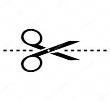 ^ 	Parte da compilare e restituire da parte dell’alunno maggiorenneCOGNOME E NOME DELLO STUDENTE/ESSA:Il/La sottoscritto/a	nella sua qualità di:Studente/essa maggiorennee-mail ……………………………………………………………………………………………………………Recapiti telefonici tel. Fisso: ………………………………………………………………………; cell.: …………………………………………………………….Domicilio: ………………………………………………………………………………………………………………………………………………………………………………dichiara di aver ricevuto l’informativa di cui al Regolamento Europeo 2016/679.Data: ………………………………………………	………………………………………………………….Firma